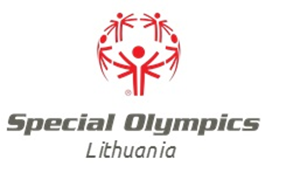 2022 METŲ LIETUVOS SPECIALIOSIOS OLIMPIADOS  KOMITETO BADMINTONO ČEMPIONATONUOSTATAITikslas ir uždaviniaiVykdyti žmonių su negalia socialinę integraciją per kūno kultūrą ir sportą.Sudominti badmintonu – sporto šaka, stiprinančia sveikatą.Propaguoti badmintoną kolektyvuose.Varžybų metu išsiaiškinti stipriausius sportininkus.Varžybų dalyviaiVaržybose gali dalyvauti specialiųjų ugdymosi poreikių mokiniai, socialinių globos namų gyventojai, sporto klubų sportininkai.Dalyvių amžius neribojamas.Varžybų programaVaikinių ir merginų, vyrų ir moterų grupėse žaidžiama A, B, C lygiuose pagal pajėgumą rato sistema.Varžybų vieta ir laikas2022 m. spalio 26 d. Pabradėje  Intersurgical sporto salėje, adresas Pabradė, Gamyklos 45. Varžybų pradžia 11 val.ApdovanojimasDalyviai užėmę prizines vietas savo lygiuose, bus apdovanoti medaliais.ParaiškosKomandų vadovai varžybų organizatoriams pateikia mokyklos (ar įstaigos, organizacijos) vadovo patvirtintą ir atsakingo už dalyvių sveikatą siunčiančioje organizacijoje vizuotą paraišką. Startuojantys individualiai gali pateikti galiojančią gydytojo pažymą. DalyvavimasApie dalyvavimą varžybose prašome informuoti: iki 2022 m. spalio 21  d. tel. 8 682 30848. Paraiškas siųsti elektroniniu paštu cesius.didla@gmail.com  Varžybų organizatoriai ir vykdytojaiLietuvos specialiosios olimpiados komitetas ir Pabradės Nijolės Genytės socialinės globos namai.Dalyvių priėmimo sąlygosKelionės išlaidas apmoka LSOK pagal pateiktus kuro čekius, išskyrus transporto nuomą. Čekyje turi būti nurodomi LSOK rekvizitai. Čempionato dalyviams numatomas maitinimas. 